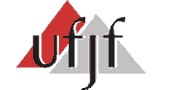 UNIVERSIDADE FEDERAL DE JUIZ DE FORACENTRO REGIONAL DE INOVAÇÃO E TRANSFERÊNCIA DE TECNOLOGIAEDITAL DE SELEÇÃO PARA O PROGRAMA DE BOLSAS DE INICIAÇÃO TECNOLÓGICA/2018 - EDITAL 10/2018.SETOR:O Centro Regional de Inovação e Transferência de Tecnologia (CRITT) faz público o processo de seleção para o Programa de Bolsas de Iniciação Tecnológica/2018 no setor acima indicado, para o preenchimento de 1 vagas para bolsista, além de Cadastro de Reserva, de acordo com a Resolução 28/2003 do Conselho Setorial de Pós-Graduação e Pesquisa. DURAÇÃO DO PROGRAMA / PAGAMENTO DE BOLSAS  O programa de Bolsas de Iniciação Tecnológica/2018 terá duração de 12 meses, admitindo-se renovações mediante avaliação de desempenho do bolsista e do seu rendimento acadêmico. A remuneração mensal da bolsa é de R$538,16 e o pagamento é efetuado até o quinto dia útil do mês seguinte. Essa bolsa não poderá ser acumulada com outra, ainda que de espécie diferente, exceto as bolsas de apoio estudantil.ATIVIDADES DESENVOLVIDAS NO PROJETO Atuar na criação/execução de estratégias para a divulgação da marca Critt UFJF;Auxiliar na manutenção do site e redes sociais da instituição;Produzir peças de e-mail marketing;Produzir conteúdo audiovisual;Cobertura fotográfica;Produzir peças visuais para divulgação;Apoiar atividades de design do projeto “Startup UFJF”.INSCRIÇÃO Poderão inscrever-se os candidatos que atenderem aos seguintes critérios:   – Ser aluno dos cursos de graduação de “Artes e Design”, “Jornalismo” e “Rádio, TV & Internet” da Universidade Federal de Juiz de Fora (UFJF);  – Ter disponibilidade de 20 (vinte) horas semanais, no turno da manhã;– Comprovação de compatibilidade, regularidade e desempenho acadêmico, mediante apresentação do Histórico Escolar;–Ter boa comunicação e facilidade para desenvolver trabalhos em equipe;– Boa redação de textos dentro dos padrões jornalísticos, sendo capaz de produzir conteúdo para sites, blogs e mídias sociais;– Dominar as ferramentas do Pacote Office;– Dominar softwares de manipulação de imagem como Adobe Photoshop e similares, para desenvolvimento de peças para as mídias do Critt (site, Facebook, e-mail), além de outros conteúdos gráficos (cartilhas, cartões e folders).– Dominar criação de conteúdo para as mídias on e offline.Para se inscrever, o aluno interessado deverá, entre os dias 30 de julho e 12 de agosto de 2018, enviar para o e-mail “gp.critt@gmail.com” seu currículo, histórico escolar da graduação e portfólio, colocando “Seleção – Comunicação e Marketing” como assunto do e-mail.PROCESSO DE SELEÇÃO  A seleção constará de:  Análise de Currículo;Prova; Entrevista. Critério(s) de desempate: entrevista.  PROVA LOCAL: Setor de Comunicação e Marketing do Centro Regional de Inovação e Transferência de Tecnologia (CRITT) – Campus Juiz de Fora.DATA e HORÁRIO:  A serem comunicados por e-mail aos candidatos aprovados na triagem.ENTREVISTA: LOCAL: Sala 2 - 2º andar do CRITT.DATA e HORÁRIO:  A serem comunicados por e-mail aos candidatos aprovados na prova.RESULTADO:Será divulgado na página do Facebook do Critt e no site http://www.ufjf.br/critt/.Juiz de Fora, 30 de julho de 2018. 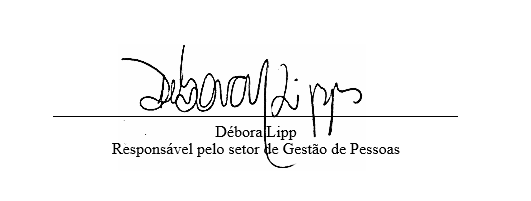 COMUNICAÇÃO E MARKETING